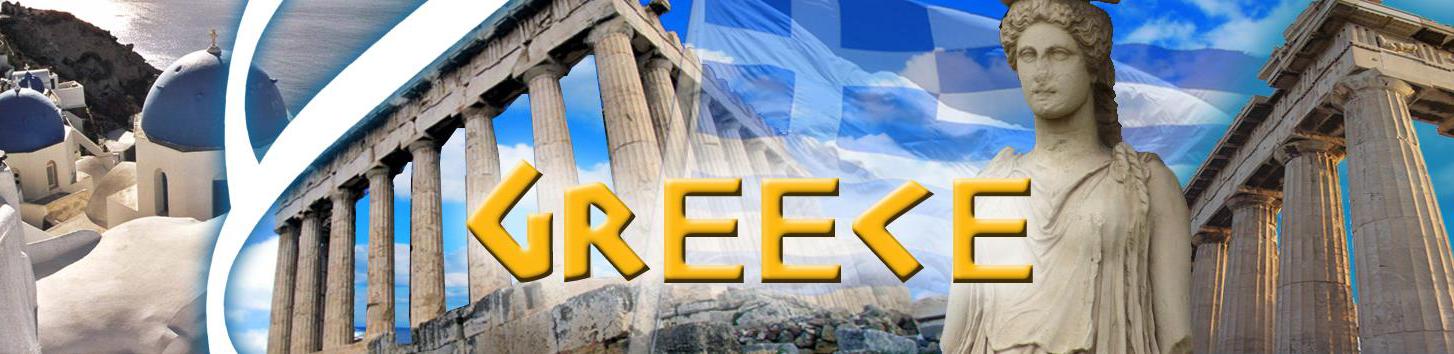 Все поездки проводятся при наборе группы не менее 20 человекВсе поездки проводятся в сопровождении русскоговорящего экскурсовода.В случае отказа от экскурсии min за 1 сутки – возвращается полная стоимость, за 12 часов – 50%В случае отказа от экскурсий менее чем за 12 часов денежные средства не возвращаются, кроме случаев болезни, при предъявлении справки от врача.Экскурсии для ЛагеряЭкскурсии для ЛагеряДетиВремяВремяВремяДЕНЬДЕНЬМАРШРУТМАРШРУТДо 16 летВремяВремяВремяДЕНЬДЕНЬМАРШРУТМАРШРУТДо 16 летотправленияприбытияприбытияДЕНЬДЕНЬМАРШРУТМАРШРУТ(euro)отправленияприбытияприбытия(euro)1.Аридеа - ЭдессаАридеа - Эдесса3508:1008:1017:00ПОНЕДЕЛЬНИКПОНЕДЕЛЬНИК2. Святыни Афона2. Святыни Афона2. Святыни Афона5506:0006:0019:303.КасторьяКасторья2508:1508:15--1.МетеораМетеора4508:1508:1517:00ВТОРНИКВТОРНИК2. Афины (со втор. на среду)2. Афины (со втор. на среду)2. Афины (со втор. на среду)5000:3000:3017:303. Касторья3. Касторья3. Касторья2508:1508:15--СРЕДАСРЕДА1. Аридеа - Эдесса1. Аридеа - Эдесса1. Аридеа - Эдесса3508:1008:1017:00СРЕДАСРЕДА2. Касторья2. Касторья2. Касторья2508:1508:15--2. Касторья2. Касторья2. Касторья2508:1508:15--1.Олимп - Дион - ВергинаОлимп - Дион - Вергина4009:0009:0017:002.КасторьяКасторья2508:1508:15--ЧЕТВЕРГЧЕТВЕРГ3. Старый Пантелеймон-3. Старый Пантелеймон-3. Старый Пантелеймон-2509:0009:0017:00Крепость Платамона-Крепость Платамона-Магнитная зонаМагнитная зона1.СалоникиСалоники3009:0009:0017:00ПЯТНИЦАПЯТНИЦА2. Аквапарк2. Аквапарк2. Аквапарк3509:0009:0017:003.Салоники-шопинг (Космос)Салоники-шопинг (Космос)2509:0009:0017:00СУББОТАСУББОТА1.МетеораМетеора4508:1508:1517:00СУББОТАСУББОТА2.АфонАфон5006:0006:0019:302.АфонАфон5006:0006:0019:30ВОСКРЕСЕНЬЕВОСКРЕСЕНЬЕ2.Пиратское путешествиеПиратское путешествие2508:3008:3017:00ВОСКРЕСЕНЬЕВОСКРЕСЕНЬЕ3. Греческий вечер3. Греческий вечер3. Греческий вечер2508:3008:3017:00ВОСКРЕСЕНЬЕВОСКРЕСЕНЬЕ3. Греческий вечер3. Греческий вечер3. Греческий вечер2521:0021:0000:002521:0021:0000:00Цена входных билетовЦена входных билетовВзрослыйВзрослыйДетскийДетскийАкрополь ( Афины )Акрополь ( Афины )20 ЕвроFREEFREEМузей ( Дион )4 Евро2 Евро2 ЕвроАрхеолог. зона4 Евро2 Евро2 ЕвроМузей и Археолог.зонаМузей и Археолог.зонаМузей и Археолог.зона8 Евро4 Евро4 ЕвроМузей ( Вергина )12 Евро6 Евро6 ЕвроМетеора вход в 1 монастырьМетеора вход в 1 монастырьМетеора вход в 1 монастырь3 ЕвроFREEFREE